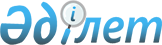 Мемлекеттік тұрғын үй қорындағы тұрғын үйді пайдаланғаны үшін төлемақы мөлшерін белгілеу туралыАлматы облысы Балқаш ауданы әкімдігінің 2017 жылғы 31 шілдедегі № 112 қаулысы. Алматы облысы Әділет департаментінде 2017 жылы 29 тамызда № 4320 болып тіркелді
      "Тұрғын үй қатынастары туралы" 1997 жылғы 16 сәуірдегі Қазақстан Республикасы Заңының 97-бабының 1-тармағына, "Мемлекеттік тұрғын үй қорындағы тұрғын үйді пайдаланғаны үшін төлемақы мөлшерін есептеу әдістемесін бекіту туралы" 2011 жылғы 26 тамыздағы № 306 Қазақстан Республикасы Құрылыс және Тұрғын үй-коммуналдық шаруашылық істері агенттігі төрағасының бұйрығына (Нормативтік құқықтық актілерді мемлекеттік тіркеу тізілімінде № 7232 тіркелген) сәйкес, Балқаш ауданының әкімдігі ҚАУЛЫ ЕТЕДІ:
      1. Осы қаулының 1, 2, 3, 4, 5-қосымшаларына сәйкес Балқаш ауданының мемлекеттік тұрғын үй қорынан тұрғын үйді пайдаланғаны үшін төлемақы мөлшері белгіленсін.
      2. Осы қаулының орындалуын бақылау аудан әкімінің орынбасары Б. Рахымбаевқа жүктелсін.
      3. Осы қаулы әділет органдарында мемлекеттік тіркелген күннен бастап күшіне енеді және алғашқы ресми жарияланған күнінен кейін күнтізбелік он күн өткен соң қолданысқа енгізіледі. Балқаш ауданы Бақанас ауылы С. Сейфуллин көшесі № 29, № 31, № 33, № 35, № 37, № 39, № 41 орналасқан тұрғын үйлердің мемлекеттік тұрғын үй қорындағы тұрғын үйді пайдаланғаны үшін бір шаршы метр үшін айына төлемақы мөлшері
      Кондоминиум объектісінің құрамына жатпайтын мемлекеттік тұрғын үй қорындағы тұрғын үйді пайдаланғаны үшін алынатын төлемақының мөлшерін есептеу кезінде мынадай көрсеткіштер қолданылады:
      А – кондоминиум объектісінің құрамына жатпайтын мемлекеттік тұрғын үй қорындағы тұрғын үйді пайдаланғаны үшін төлемақы мөлшері (айына бір шаршы метр үшін, теңге);
      Ц – тұрғын үйдің жалпы көлемінің бір шаршы метрін салудың (сатып алудың) құны (теңге);
      Т – ғимараттың қызмет көрсету есептік мерзімі, жыл;
      Р – пайдалануға, тұрғын үйдің ағымдағы және күрделі жөнделуіне, сондай–ақ жер учаскесін күтуіне қажетті төлемнің сомасы (айына бір шаршы метр үшін, теңге).
      Тұрғын үйдің жалпы көлемінің бір шаршы метрін салудың (сатып алудың) құны (Ц) ғимараттың құрылысына арналған жобалау-сметалық құжаттамаға сәйкес немесе ғимаратты мемлекеттік сатып алу қорытындылары бойынша анықталады.
      Ғимараттың қызмет көрсету есептік мерзімі (Т) "Тұрғын және қоғамдық ғимараттарды қайта жаңарту, күрделі және ағымдық жөндеу" ҚР 1.04-26-2004 ҚН құрылыс нормаларына сәйкес анықталады.
      Кондоминиум объектісінің құрамына жатпайтын мемлекеттік тұрғын үй қорындағы тұрғын үйді пайдаланғаны үшін айына алынатын төлемақы мөлшері мынандай формула бойынша есептеледі:
      А = Ц/Т/12+Р;
      Ц = 4267364 теңге/65,13 м2 (техникалық төлқұжаттың деректеріне сәйкес үйдің жалпы көлемі) = 65520,7 тұрғын үйдің жалпы көлемінің бір шаршы метрін салудың құны, теңге;
      Т = 100 жыл;
      Р = 0 теңге;
      А = 65520,7 : 100 : 12 + 0 = 55 теңге бір шаршы метр үшін айына. Балқаш ауданы Бақанас ауылы С. Сейфуллин көшесі № 19, № 21, № 23 және К. Әзербаев көшесі № 7, № 9, № 11, № 13 орналасқан тұрғын үйлердің мемлекеттік тұрғын үй қорындағы тұрғын үйді пайдаланғаны үшін бір шаршы метр үшін айына төлемақы мөлшері
      Кондоминиум объектісінің құрамына жатпайтын мемлекеттік тұрғын үй қорындағы тұрғын үйді пайдаланғаны үшін алынатын төлемақының мөлшерін есептеу кезінде мынадай көрсеткіштер қолданылады:
      А – кондоминиум объектісінің құрамына жатпайтын мемлекеттік тұрғын үй қорындағы тұрғын үйді пайдаланғаны үшін төлем ақы мөлшері (айына бір шаршы метр үшін, теңге); 
      Ц – тұрғын үйдің жалпы көлемінің бір шаршы метрін салудың (сатып алудың) құны (теңге);
      Т – ғимараттың қызмет көрсету есептік мерзімі, жыл;
      Р – пайдалануға, тұрғын үйдің ағымдағы және күрделі жөнделуіне, сондай–ақ жер учаскесін күтуіне қажетті төлемнің сомасы (айына бір шаршы метр үшін, теңге).
      Тұрғын үйдің жалпы көлемінің бір шаршы метрін салудың (сатып алудың) құны (Ц) ғимараттың құрылысына арналған жобалау-сметалық құжаттамаға сәйкес немесе ғимаратты мемлекеттік сатып алу қорытындылары бойынша анықталады.
      Ғимараттың қызмет көрсету есептік мерзімі (Т) "Тұрғын және қоғамдық ғимараттарды қайта жаңарту, күрделі және ағымдық жөндеу" ҚР 1.04-26-2004 ҚН құрылыс нормаларына сәйкес анықталады.
      Кондоминиум объектісінің құрамына жатпайтын мемлекеттік тұрғын үй қорындағы тұрғын үйді пайдаланғаны үшін айына алынатын төлемақы мөлшері мынандай формула бойынша есептеледі:
      А = Ц/Т/12+Р;
      Ц = 4863102 теңге/64,10 м2 (техникалық төлқұжаттың деректеріне сәйкес үйдің жалпы көлемі) = 75867,4 тұрғын үйдің жалпы көлемінің бір шаршы метрін салудың құны, теңге;
      Т = 100 жыл;
      Р = 0 теңге;
      А = 75867,4 : 100 : 12 + 0 = 63,2 теңге бір шаршы метр үшін айына. Балқаш ауданы Бақанас ауылы К. Әзербаев көшесі № 8, № 10, № 12, № 14, № 16, № 18, № 20, № 22, № 24, № 26 орналасқан тұрғын үйлердің мемлекеттік тұрғын үй қорындағы тұрғын үйді пайдаланғаны үшін бір шаршы метр үшін айына төлемақы мөлшері
      Кондоминиум объектісінің құрамына жатпайтын мемлекеттік тұрғын үй қорындағы тұрғын үйді пайдаланғаны үшін алынатын төлемақының мөлшерін есептеу кезінде мынадай көрсеткіштер қолданылады:
      А – кондоминиум объектісінің құрамына жатпайтын мемлекеттік тұрғын үй қорындағы тұрғын үйді пайдаланғаны үшін төлемақы мөлшері (айына бір шаршы метр үшін, теңге);
      Ц – тұрғын үйдің жалпы көлемінің бір шаршы метрін салудың (сатып алудың) құны (теңге);
      Т – ғимараттың қызмет көрсету есептік мерзімі, жыл;
      Р – пайдалануға, тұрғын үйдің ағымдағы және күрделі жөнделуіне, сондай–ақ жер учаскесін күтуіне қажетті төлемнің сомасы (айына бір шаршы метр үшін, теңге).
      Тұрғын үйдің жалпы көлемінің бір шаршы метрін салудың (сатып алудың) құны (Ц) ғимараттың құрылысына арналған жобалау-сметалық құжаттамаға сәйкес немесе ғимаратты мемлекеттік сатып алу қорытындылары бойынша анықталады.
      Ғимараттың қызмет көрсету есептік мерзімі (Т) "Тұрғын және қоғамдық ғимараттарды қайта жаңарту, күрделі және ағымдық жөндеу" ҚР 1.04-26-2004 ҚН құрылыс нормаларына сәйкес анықталады.
      Кондоминиум объектісінің құрамына жатпайтын мемлекеттік тұрғын үй қорындағы тұрғын үйді пайдаланғаны үшін айына алынатын төлемақы мөлшері мынандай формула бойынша есептеледі:
      А = Ц/Т/12+Р;
      Ц = 5880300 теңге/70,59 м2 (техникалық төлқұжаттың деректеріне сәйкес үйдің жалпы көлемі) = 83302,2 тұрғын үйдің жалпы көлемінің бір шаршы метрін салудың құны, теңге;
      Т = 100 жыл;
      Р = 0 теңге;
      А = 83302,2 : 100 : 12 + 0 = 69,4 теңге бір шаршы метр үшін айына. Балқаш ауданы Бақанас ауылы Д. Қонаев көшесі № 257, № 258, № 259, № 260, № 261, № 262, № 263, № 264, № 265, № 266 орналасқан тұрғын үйлердің мемлекеттік тұрғын үй қорындағы тұрғын үйді пайдаланғаны үшін, бір шаршы метр үшін айына төлемақы мөлшері 
      Кондоминиум объектісінің құрамына жатпайтын мемлекеттік тұрғын үй қорындағы тұрғын үйді пайдаланғаны үшін алынатын төлемақының мөлшерін есептеу кезінде мынадай көрсеткіштер қолданылады:
      А – кондоминиум объектісінің құрамына жатпайтын мемлекеттік тұрғын үй қорындағы тұрғын үйді пайдаланғаны үшін төлемақы мөлшері (айына бір шаршы метр үшін, теңге);
      Ц – тұрғын үйдің жалпы көлемінің бір шаршы метрін салудың (сатып алудың) құны (теңге);
      Т – ғимараттың қызмет көрсету есептік мерзімі, жыл;
      Р – пайдалануға, тұрғын үйдің ағымдағы және күрделі жөнделуіне, сондай–ақ жер учаскесін күтуіне қажетті төлемнің сомасы (айына бір шаршы метр үшін, теңге).
      Тұрғын үйдің жалпы көлемінің бір шаршы метрін салудың (сатып алудың) құны (Ц) ғимараттың құрылысына арналған жобалау-сметалық құжаттамаға сәйкес немесе ғимаратты мемлекеттік сатып алу қорытындылары бойынша анықталады.
      Ғимараттың қызмет көрсету есептік мерзімі (Т) "Тұрғын және қоғамдық ғимараттарды қайта жаңарту, күрделі және ағымдық жөндеу" ҚР 1.04-26-2004 ҚН құрылыс нормаларына сәйкес анықталады.
      Кондоминиум объектісінің құрамына жатпайтын мемлекеттік тұрғын үй қорындағы тұрғын үйді пайдаланғаны үшін айына алынатын төлемақы мөлшері мынандай формула бойынша есептеледі:
      А = Ц/Т/12+Р;
      Ц = 6778010 теңге/70,4 м2 (техникалық төлқұжаттың деректеріне сәйкес үйдің жалпы көлемі) = 96278,5 тұрғын үйдің жалпы көлемінің бір шаршы метрін салудың құны, теңге;
      Т = 100 жыл;
      Р = 0 теңге;
      А = 96278,5 : 100 : 12 + 0 = 80,2 теңге бір шаршы метр үшін айына. Балқаш ауданы Бақанас ауылы Д. Қонаев көшесі № 267, № 269, № 271, № 273, № 275 орналасқан тұрғын үйлердің мемлекеттік тұрғын үй қорындағы тұрғын үйді пайдаланғаны үшін, бір шаршы метр үшін айына төлемақы мөлшері
      Кондоминиум объектісінің құрамына жатпайтын мемлекеттік тұрғын үй қорындағы тұрғын үйді пайдаланғаны үшін алынатын төлемақының мөлшерін есептеу кезінде мынадай көрсеткіштер қолданылады:
      А – кондоминиум обектісінің құрамына жатпайтын мемлекеттік тұрғын үй қорындағы тұрғын үйді пайдаланғаны үшін төлем ақы мөлшері (айына бір шаршы метр үшін, теңге);
      Ц – тұрғын үйдің жалпы көлемінің бір шаршы метрін салудың (сатып алудың) құны (теңге);
      Т – ғимараттың қызмет көрсету есептік мерзімі, жыл;
      Р – пайдалануға, тұрғын үйдің ағымдағы және күрделі жөнделуіне, сондай–ақ жер учаскесін күтуіне қажетті төлемнің сомасы (айына бір шаршы метр үшін, теңге).
      Тұрғын үйдің жалпы көлемінің бір шаршы метрін салудың (сатып алудың) құны (Ц) ғимараттың құрылысына арналған жобалау-сметалық құжаттамаға сәйкес немесе ғимаратты мемлекеттік сатып алу қорытындылары бойынша анықталады.
      Ғимараттың қызмет көрсету есептік мерзімі (Т) "Тұрғын және қоғамдық ғимараттарды қайта жаңарту, күрделі және ағымдық жөндеу" ҚР 1.04-26-2004 ҚН құрылыс нормаларына сәйкес анықталады.
      Кондоминиум объектісінің құрамына жатпайтын мемлекеттік тұрғын үй қорындағы тұрғын үйді пайдаланғаны үшін айына алынатын төлемақы мөлшері мынандай формула бойынша есептеледі:
      А = Ц/Т/12+Р;
      Ц = 7418338 теңге/80,5 м2 (техникалық төлқұжаттың деректеріне сәйкес үйдің жалпы көлемі) = 92153,3 тұрғын үйдің жалпы көлемінің бір шаршы метрін салудың құны, теңге;
      Т = 100 жыл;
      Р = 0 теңге;
      А = 92153,3 : 100 : 12 + 0 = 77 теңге бір шаршы метр үшін айына.
					© 2012. Қазақстан Республикасы Әділет министрлігінің «Қазақстан Республикасының Заңнама және құқықтық ақпарат институты» ШЖҚ РМК
				
      Аудан әкімі

Ғ. Тоқпеисов
Балқаш ауданы әкімдігінің 2017 жылғы "31" шілдедегі "Мемлекеттік тұрғын үй қорындағы тұрғын үйді пайдаланғаны үшін төлемақы мөлшерін белгілеу туралы" № 112 қаулысына 1-қосымшаБалқаш ауданы әкімдігінің 2017 жылғы "31" шілдедегі "Мемлекеттік тұрғын үй қорындағы тұрғын үйді пайдаланғаны үшін төлемақы мөлшерін белгілеу туралы" № 112 қаулысына 2-қосымшаБалқаш ауданы әкімдігінің 2017 жылғы "31" шілдедегі "Мемлекеттік тұрғын үй қорындағы тұрғын үйді пайдаланғаны үшін төлемақы мөлшерін белгілеу туралы" № 112 қаулысына 3-қосымшаБалқаш ауданы әкімдігінің 2017 жылғы "31" шілдедегі "Мемлекеттік тұрғын үй қорындағы тұрғын үйді пайдаланғаны үшін төлемақы мөлшерін белгілеу туралы" № 112 қаулысына 4-қосымшаБалқаш ауданы әкімдігінің 2017 жылғы "31" шілдедегі "Мемлекеттік тұрғын үй қорындағы тұрғын үйді пайдаланғаны үшін төлемақы мөлшерін белгілеу туралы" № 112 қаулысына 5-қосымша